Publicado en Madrid el 23/05/2023 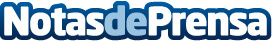 Latam Networks selecciona empresarios argentinos interesados en invertir y vivir en EspañaLa consultora internacional española ha organizado un Workshop en la capital argentina el próximo miércoles 14 de junio. Mantendrá reuniones de trabajo conjuntas, y presenciales, con las empresas y empresarios argentinos interesados en iniciar un negocio por cuenta propia en España
Datos de contacto:Pura De ROJAS619983310Nota de prensa publicada en: https://www.notasdeprensa.es/latam-networks-selecciona-empresarios Categorias: Internacional Nacional Franquicias Inmobiliaria Finanzas Madrid Cataluña Andalucia Emprendedores Otros Servicios http://www.notasdeprensa.es